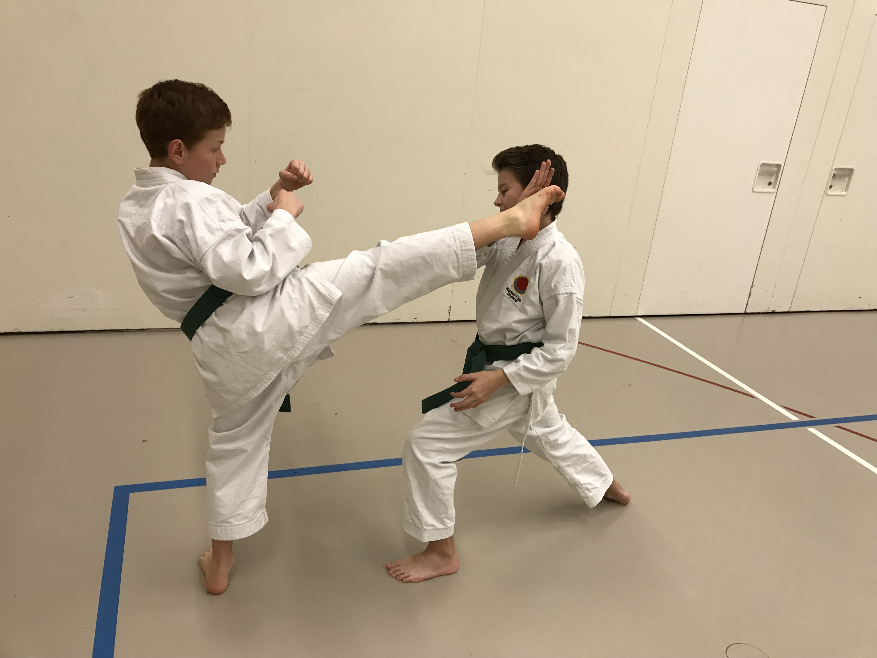 Kinderkarate Einführungskursab 8 Jahren Stärke - Sicherheit - Selbstverteidigung Disziplin - Kontrolle - Körper - Geist  Respekt - Wachsamkeit - KoordinationIn der Turnhalle Zielacker, Kleinandelfingenab Montag, 19.3.2018von 16.30 bis 17.30 Uhr8 LektionenMitbringen: TurnzeugAnmeldung: über e-mail fam.leutenegger@bluewin.choder Tel. 079 429 06 42Kosten: Fr. 100.00Kursleiter: Urs Leutenegger 4. DanKarate Club Wylandwww.karateclub-wyland.ch